DECRETO Nº. 4255 DE 23 DE DEZEMBRO DE 2022."DISPÕE SOBRE A ATUALIZAÇÃO MONETÁRIA DA UNIDADE FISCAL DO MUNICÍPIO DE CÓRREGO FUNDO -  UFMCF."O PREFEITO DE CORREGO FUNDO/MG, EM EXERCÍCIO, O SR. WESLEI CARLOS DA SILVA, NO USO DE SUAS ATRIBUIÇÕES LEGAIS QUE LHE CONFERE O ARTIGO 66, VI DA LEI ORGANICA DO MUNICIPIO E,Considerando o disposto nos artigos 37 e 250 do Código Tributário Municipal – Lei n° 260 de 22 de dezembro de 2004;Considerando, a obrigatoriedade de atualizar a Unidade Fiscal do Município;Considerando, que o índice oficial definido em Lei Municipal é o INPC - Índice Nacional de Preços ao Consumidor e, que o acumulado em 12 (doze) meses foi de 5,974440 %.DECRETA:Art. 1°- A Unidade Fiscal do Município de Córrego Fundo -  UFMCF, fica atualizada para R$371,08  (Trezentos e setenta e um reais e oito centavos). Art. 2°- Revogadas as disposições em contrário, este Decreto entra em vigor na data de sua publicação. Córrego Fundo/MG, 23 de dezembro de 2022.Weslei Carlos Da SilvaPrefeito Em Exercício  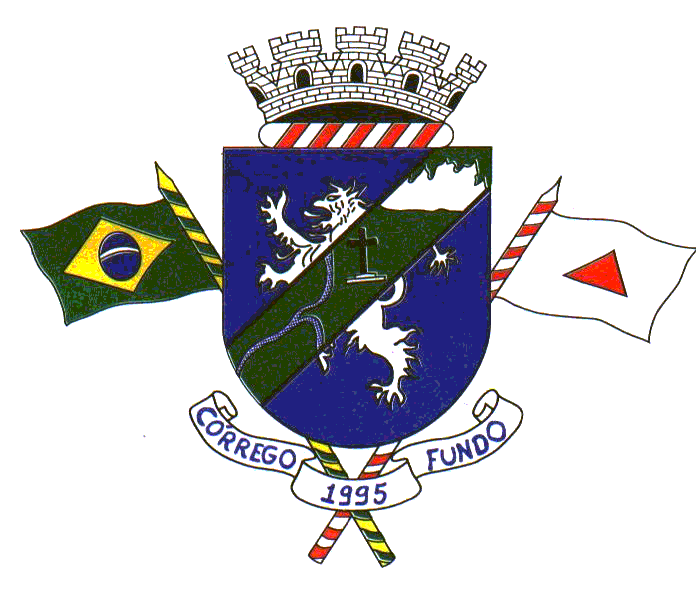 